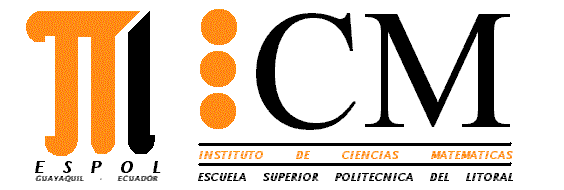 INGENIERÍA EN AUDITORÍA Y CONTADURÍA PÚBLICA AUTORIZADA16 de febrero de 2011MÉTODOS CUANTITATIVOS I		        		  TERCERA EVALUACIÓNNombre: ……………………………………     	          Paralelo:               …………   Firma:  ………………………………………	                    # Matrícula:   ………………TEMA 1Dada la función de variable real , determine la regla de correspondencia de su inversa; y, luego obtenga el valor de .         VALOR:  10 puntosTEMA 2Sea  y el predicado , determine el conjunto de verdad  VALOR: 10 puntosTEMA 3Un bote sale de un puerto A y en línea recta a una velocidad de 50 millas por hora en la dirección 15° al este del norte; en ese mismo instante sale otro bote del mismo puerto A y en línea recta a una velocidad de 70 millas por hora siguiendo la dirección 75° al oeste del sur.  ¿A qué distancia estarán separados los botes después de 5 horas? VALOR: 10 puntosTEMA 4Demuestre que si  Z  y w  son dos números complejos cualesquiera,  se cumple que:VALOR: 10 puntosTEMA 5Calcule los siguientes límites:VALOR: 10 puntosa) 		b) 		TEMA 6Obtenga la derivada requerida en cada literal:VALOR: 10 puntosa)   si   b)   si   TEMA 7Determine la ecuación de la recta normal a la curva cuya ecuación está dada por  en el punto .VALOR: 10  puntosTEMA  8Determine la ecuación de la parábola cuyo vértice es el punto , siendo su directriz la recta  y la longitud de su lado recto 8. 								 VALOR:  10 puntosTEMA  9Bosqueje la gráfica de la siguiente función de variable real:                                              				          VALOR: 10 puntosDeterminando previamente:DominioIntersecciones con los ejesSimetríasAsíntotasPuntos críticosMonotoníaValores extremosConcavidadPuntos de inflexiónRango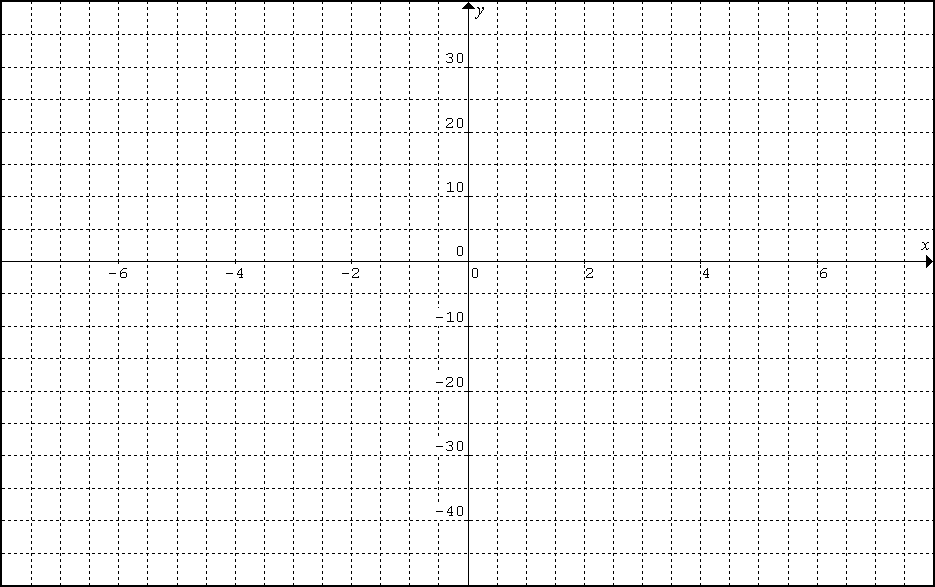 TEMA 10Una compañía obtiene una utilidad de $5.00 por cada artículo de su producto que vende.  Si gasta A dólares por semana en publicidad, el número de artículos que vende durante la semana está dado por:  donde .  Determine el valor de A que maximiza la utilidad neta semanal.                VALOR: 10 puntos